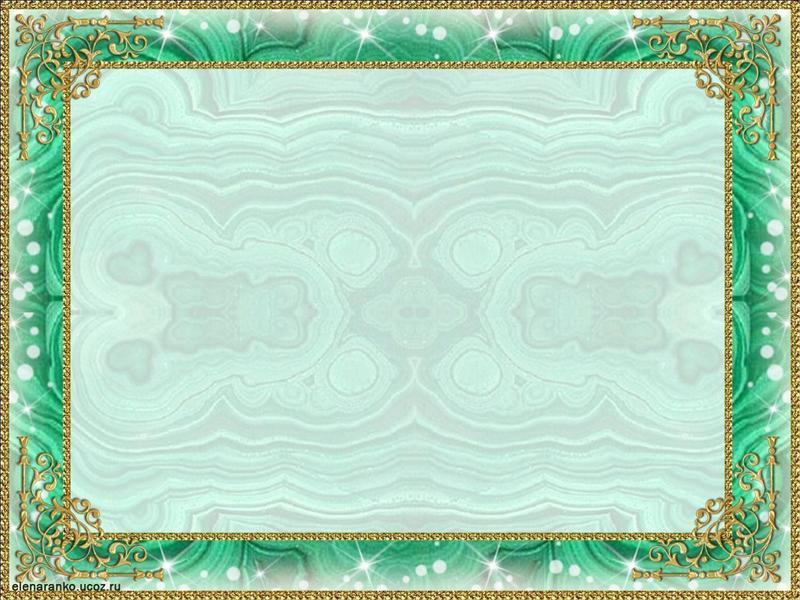 МУНИЦИПАЛЬНОЕ АВТОНОМНОЕ ДОШКОЛЬНОЕ ОБРАЗОВАТЕЛЬНОЕ УЧРЕЖДЕНИЕ «ДЕТСКИЙ САД №5 «ЗОЛОТАЯ РЫБКА»
 комбинированного вида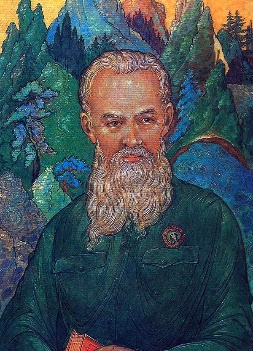 202                    Познавательно-исследовательский проект «Великие люди Урала. Павел Бажов.»Пояснительная записка Нравственно-патриотическое воспитание дошкольников по ФГОС - актуальная задача, стоящая перед педагогическим сообществом. Патриотические чувства не появляются естественным путем по мере взросления человека, их необходимо формировать, развивать, и совершенствовать с первых лет жизни малыша. Нравственно-патриотические чувства формируются в процессе накопления знаний и представлений об окружающем, вырастают из любви к близким людям, к родному краю.Основой в воспитании у дошкольников гражданских чувств являются накопление детьми социального опыта жизни в своем Отечестве. И, прежде всего, необходимо дать детям понимание, что великая страна начинается с малой Родины – с того места, где ты родился и живешь.            В соответствии с ФГОС дошкольного образования одним из основных принципов дошкольного образования является учет этнокультурной ситуации развития детей. В основе этого принципа лежат идеи народной педагогики и этнопедагогики, которые являются составной частью общей духовной культуры народа. Народная педагогика сохраняет в себе общие черты национальной культуры, методы и навыки воспитания, накопленные собственным народом и традициями других этносов.Этнокультурная и социокультурная ситуации неразрывно связаны между собой и обязательно учитываются при проектировании образовательной деятельности. Задачи приобщения к культуре, традициям, фольклору, языку своего народа должны быть включены во все образовательные области развития ребенка.  Реализация этнокультурного компонента играет немаловажную роль и при разработке регионального содержания в образовательной деятельности ДОУ. В этом случае создаются условия для реального приобщения дошкольников к народной культуре своего родного края. Приобщение к культурному наследию в дошкольном образовании — памятникам архитектуры, художественному творчеству, декоративно-прикладного искусству, художественно-ремесленным традициям, языку, обрядам, фольклору помогает детям ощутить и сознать свою принадлежность к своей «Малой Родине», к своему дому, воспринимая всю полноту ближайшего окружения, усваивая при этом духовно-нравственные и социокультурные ценности, принятых в обществе в интересах человека, семьи и общества.            Введение региональной составляющей в содержание дошкольного образования дает возможность организовать в дошкольном учреждении систематическую и целенаправленную работу по нравственно-патриотическому воспитанию дошкольников, по ознакомлению их с фольклором, литературой и обычаями своего народа, приобщению к народному искусству, культурному наследию.Приобщая детей к культурному наследию Урала, необходимо уделять внимание знакомству детей с великими писателями родного края, которые в своих произведениях очень ярко и красочно описывают особенности тех родных мест, где трудились и жили.               Павел Петрович Бажов – выдающийся русский писатель, автор замечательных уральских сказов.  Знакомясь с биографией и произведениями писателя, который родился на Урале, дошкольники узнают   о красоте Урала.  Из его знаменитых сказов мы узнаем о несметных богатствах Уральских недр, о могучих, гордых, сильных духом мастеровых, которые жили в те времена на Урале.             Формирование любого этноса происходит на фоне природно-географической среды, которая оказывает решающее влияние на хозяйственную, культурную, политическую жизнь народов, на их быт и верования. Природные ресурсы Урала очень разнообразны. Здесь много рек и озер, а территория занятая лесами уступает в размерах только Сибири. Огромную экономическую ценность представляют его полезные ископаемые. Урал это одна из богатейших экономических зон Российской Федерации: в недрах Урала располагаются месторождения нефти и каменного угля, асбеста, калийной соли и медной руды мирового уровня. Кроме того, регион богат платиной, золотом, серебром, железом, бокситом, песчаником, драгоценными и полудрагоценными камнями. Поэтому для Уральского региона характерна горнодобывающая промышленность, которая служит базой для черной и цветной металлургии, химической и строительной индустрии. В целом машиностроение и металлургия главенствуют на Урале, как по объему продукции, так и по значению для страны. Район Урала – это, прежде всего, горы. Мировоззрение населения сформировалось под влиянием горного ландшафта. Уральский регион растянулся от самого Ледовитого океана до Казахстана. Он включает в себя древнюю горную систему, расположившуюся между двумя обширными равнинами. Уральская горная система является естественной границей между двумя частями света – Европой и Азией.  Горный рельеф и большая протяженность отобразились на природе и климате Урала. Он пересекает целых два географических пояса – субарктический и умеренный, а его условия неодинаковы и изменяются с севера на юг.  Люди, здесь живущие, не видят себя вне суровой природы родного края, отождествляя себя с ним, являясь его частичкой.Яркое самобытное творчество Бажова прочно связано с жизнью горнозаводского Урала. Талантливость трудового народа, быт, нравы, обычаи уральских горнорабочих постоянно привлекали внимание писателя. Он ценил в людях доброту, честность, упорство, поэтому самых лучших своих героев наделил именно этими качествами.          Сказы П.П. Бажова впитали сюжетные мотивы, фантастические образы, колорит народных преданий. На страницах рассказов распускаются неувядаемые каменные цветы, оживают добрые и злые чудовища, голубые змейки, юркие ящерки и веселые козлики. Всего Павел Петрович Бажов создал 56 сказов.         Мир сказов П.П. Бажова – это увлекательное и познавательное путешествие полное тайн и открытий, в котором сохранился язык, в какой-то степени далекий от современного, но в то же время отражающий особенность уральского говора.  П. П. Бажов так говорил о своём творчестве: «Над словом работаю… Работа у меня ювелирная…». Говоря о речевой мозаике сказов уральского мастера, Евгений Пермяк, уральский писатель, отмечал: «Это мой кровный, родовой бабушкин язык, со всеми его переливами и затейливой вязью изысканных и отборных сочетаний». Важная роль в развитии интереса дошкольников к родному краю отводится как подбору методов, форм и приемов в совместной деятельности с детьми, так и средствам, которые предадут всей деятельности эмоциональную окраску, вызовут интерес у детей к деятельности и будут доступны детскому восприятию. Самым ярким, самобытным, а главное доступным для дошкольного возраста средством для приобщения детей к культурному наследию Урала являются сказы П.П. Бажова.            2019 год – объявлен годом Бажова на Урале, в связи с этим событием педагогическим коллективом «Детский сад №5 «Золотая рыбка» на Педагогическом совете решено разработать и реализовать творческий, познавательно-исследовательский проект «Великие люди Урала. Павел Бажов»            Тип проекта:по доминирующему методу: познавательно – исследовательский, творческий;по характеру содержания: деятельностное изучение воспитанниками при поддержке их семей и педагогического коллектива ДОУ литературного творчества Павла Петровича Бажова в контексте приобщения к культурному наследию родного Урала и уральцев; по характеру контактов: все субъекты образовательного процесса;по продолжительности: долгосрочный апрель 2020г. – март 2021г.Цель: Формирование основ нравственно-патриотического воспитания через приобщение дошкольников к культурному наследию Урала – творчеству уральского писателя П. П. Бажова.Задачи для детей дошкольного возраста:продолжать знакомить детей с  уральским писателем П.П. Бажовым, обогащать и расширять знания и представления о его творчестве;формировать нравственно-патриотические чувства, через представления детей об истории, особенностях природы, богатствах родного края, которые раскрыты в сказах П.П. Бажова; вызвать интерес детей к писателю, как к личности, к проявлению духовно-нравственных качеств у героев в его произведениях: доброты, щедрости, честности, трудолюбия, мужества и других;воспитывать интерес и любовь к чтению и слушанию художественных произведений различных жанров, в данном проекте – сказов Бажова, умение следить за развитием событий, оценивать поступки героев, различать «добро» и «зло»;способствовать развитию памяти, слухового восприятия, обогащению словарного запаса;способствовать развитию творческой активности и инициативы через игровую, музыкальную, изобразительную, познавательно-исследовательскую деятельность.   	 Задачи для педагогов:создать условия для повышения уровня компетентности педагогов в условиях реализации современных педагогических технологий (технология общего творческого дела, кейс-технология, детская проектная деятельность и другие) готовности к поиску новых методов и форм работы с детьми через включение их в различные виды детской деятельности;развивать систему продуктивного взаимодействия между участниками проекта (педагоги вовлекают детей, дети вовлекают родителей, общаются между собой и педагогами);способствовать повышению уровня творческой инициативы педагогов; создание условий для взаимодействия с семьями воспитанников в целях дальнейшего сотрудничества;продолжать повышать уровень умений педагогов проектировать социальную ситуацию развития детей, продумывать возможные варианты развития социальной ситуации, видеть, как всю группу, так и каждого ребенка;способствовать развитию педагогической рефлексии, осознанию целей и способов  совместной деятельности с детьми; создавать условия для обобщения и представления опыта работы по приобщению дошкольников к культурному наследию Урала – творчеству уральского писателя П.П. Бажова через применение новых педагогических технологий.  Задачи для родителейвовлечь родителей в совместную творческую деятельность по приобщению дошкольников к культурному наследию Урала – творчеству уральского писателя П. П. Бажова;формировать понимание важности применения педагогами метода проектов, желание включаться в совместную деятельность для достижения общей цели. Ожидаемые результаты реализации проекта всех субъектов образовательного процессаДети дошкольного возраста:имеют знания и представление о творчестве уральского писателя П.П. Бажова, проявляют интерес к чтению и слушанию его произведений;имеют знания и представления в соответствии с возрастом об истории, особенностях природного ландшафта, природных ресурсах родного края, труде и профессиях русского народа, которые раскрыты в сказах П.П. Бажова; проявляют интерес к нравственным качествам героев в произведениях Бажова: доброте, щедрости, честности, трудолюбию, мужеству и осознают, в соответствии с возрастом, ценность этих качеств для отношений между людьми;обогащен словарный запас детей, могут пересказать отрывки из произведений, отследить цепочку событий, оценит поступки героев произведений с позиции «хорошо и плохо», «добро и зло»;проявляют творческую активность и инициативу в различных видах детской деятельности.       Педагоги:проявляют творческую инициативу в проектировании и реализации мероприятий проекта, активно применяя новые формы работы и технологии в работе с детьми (технология общего творческого дела, интерактивные технологии, кейс-технология, квест-технология и другие);активно взаимодействуют со всеми участниками образовательного процесса (дети, семья и другие педагоги), организуя совместные мероприятия на основе сотрудничества;участвуют в формировании и создании учебно-методического комплекта «Творчество уральского писателя П. П.  Бажова»;поощряют в детях инициативу и творческую активность через участие в различных видах детской деятельности;оценивают свою деятельность по средствам педагогической рефлексии, обобщают и представляют опыт данной деятельности педагогическим сообществам.         Родители:проявляют инициативу и активно участвуют в совместных мероприятиях учреждения на основе взаимодействия и сотрудничества;понимают важность применения в работе с детьми метода проектов и оказывают активную помощь и поддержку.Этапы творческого,  познавательно-исследовательского проекта«Великие люди Урала. Павел Бажов»Творческий, познавательно-исследовательский проект«Великие люди Урала. Павел Бажов.»            План мероприятий на 2020-2021 учебный год№п/пЭтапЗадачиМероприятияУчастникиСроки1.Ценностно-ориентированный этапМотивация педагогического коллектива к планированию и реализации проекта: анализ уровня сформированности интегративных качеств и общего кругозора по нравственно-патриотическому воспитанию обучающихся в части реализации регионального компонента общеобразовательных программ ДОУ;актуализация деятельности творческой группы педагогов «Есть идея!» по разработке конструкта проекта (цель, задачи, содержание, ресурсное обеспечение, планируемые результаты).Педагогический мониторинг.Совещание по результатам мониторинга.Заседания творческой группы.Педагогический коллектив, Творческая группа «Есть идея!»Апрель2.Конструктивный этап Разработка содержания мероприятий включённых в конструкт проекта (проектирование образовательной среды, технологические карты, сценарии, методическое и дидактическое обеспечение, оформление пространства ДОУ и т.д.)Утверждение конструкта проекта. Знакомство родителей с проектом.Заседания творческой группы.Педагогический советТворческая группа«Есть идея!»Педагогический коллектив  Май3.Практический этап Реализация творческих и деятельностно-познавательных мероприятий  проектаМероприятия согласно конструкту проектаПедагогический коллектив, обучающиеся, родители (законные представители) Июнь-февраль4.Заключительный этапРеализация  итоговых мероприятий проектаМероприятия согласно конструкту проектаПедагогический коллектив, обучающиеся, родители (законные представители)Декабрь,февраль5.Презентационный оценочно-рефлексивный этап Презентация проекта.Анализ реализации проекта.Оценка ожидаемых результатов в соответствии с целями и задачами проекта.Определение эффективности методов реализации проекта.Обобщение опыта работы по проекту.Педагогический советПедагогический коллектив Март№п/пОбразовательная областьМероприятияСрокиУчастники1.Интеграция образовательных областей: социально-коммуникативное развитие,познавательное развитие, речевое развитие, художественно-эстетическое развитие  Чтение сказов П.П. Бажова, рассматривание иллюстраций, мультимедиа презентаций, фильмов, книг, энциклопедий, «посещение» онлайн музея Предполагаемый продукт: цикл познавательных мультимедиа презентаций для детей «Волшебный мир Павла Бажова»рабочая логопедическая тетрадь «Сказ внимательно читай, на вопросы отвечай» по сказу П.П. Бажова «Серебряное копытце» (формирование графо-моторных навыков, фонематического слуха, обогащение и активизация словарного запаса, совершенствование грамматического строя речи, совершенствование связного высказыванияинтерактивное посещение музея – усадьбы П.П.Бажова в г. Сысерти, рассказ об экспозициииюнь-ноябрьПедагогический коллектив,родители (официальные представители),дети 4-7 лет,учитель-логопед2.Интеграция  образовательных областей:   социально-коммуникативное развитие, познавательное развитие, речевое развитие, художественно-эстетическое развитие,  Конкурс семейного творчества кроссвордов «Кладовая Хозяйки медной горы»Предполагаемый продукт: интерактивные кроссворды по сказам П.П.Бажова на онлайн ресурсе LearningAppsоктябрь-ноябрьВоспитатели,родители (официальные представители)детей 3-7 лет3.Интеграция  образовательных областей:   познавательное развитие, речевое развитие, художественно-эстетическое развитиеКонструктивное моделирование: организованно - образовательная деятельность«3D Самоцветы хозяйки медной горы»Предполагаемый продукт: технологическая карта совместной организованно - образовательной деятельности«3D Самоцветы хозяйки медной горы»октябрь- ноябрьПедагог по конструированию,Дети 6-7 лет4.Интеграция образовательных областей:  социально-коммуникативное развитие, познавательное развитие,речевое развитиеРешение интерактивного кейса «Волшебный мир Павла Бажова» на онлайн ресурсе LearningAppsПредполагаемый продукт:Интерактивные кейс  «Волшебный мир Павла Бажова» в онлайн ресурсе LearningAppsянварь-февральПедагогический коллектив, родители (официальные представители),дети 5–7 лет5.Интеграция образовательных областей: социально-коммуникативное развитие, познавательное развитие,речевое развитие   «Серебряное копытце», коррекционно-развивающие занятие по выравниванию психического развития детей с ТНР (общим недоразвитием речи)Предполагаемый продукт:методическая разработка октябрьПедагог-психолог,дети старшего дошкольного возраста6 -7 лет6.Интеграция  образовательных областей:   социально-коммуникативное развитие, познавательное развитие, речевое развитие, художественно-эстетическое развитие, физическое развитиеНовогодний праздник по сказам П.П. Бажова «Новый год  у Хозяйки Медной горы»Предполагаемый продукт: сценарий новогоднего праздника по сказам П.П. Бажова «Новый год  у Хозяйки Медной горы»декабрьМузыкальный руководитель,педагогический коллектив,родители (официальные представители),дети 4-7 лет7.Интеграция  образовательных областей:   познавательное развитие, речевое развитие, художественно-эстетическое развитиеГрупповые вернисажи детских работ «Мой любимый сказ Бажова»Предполагаемый продукт:Лучшие работы будут представлены на творческом вечереянварь, февральВоспитатель по изодеятельности, педагогический коллектив,дети 4-7 лет8.Интеграция образовательных областей: социально-коммуникативное развитие, познавательное развитие, речевое развитие, художественно-эстетическое развитие, физическое развитиеТворческий вечер «Радуга сказов Бажова»Предполагаемый продукт:сценарий творческого вечера «Радуга сказов Бажова»февральПедагогический коллектив,родители,дети 5-7 лет,